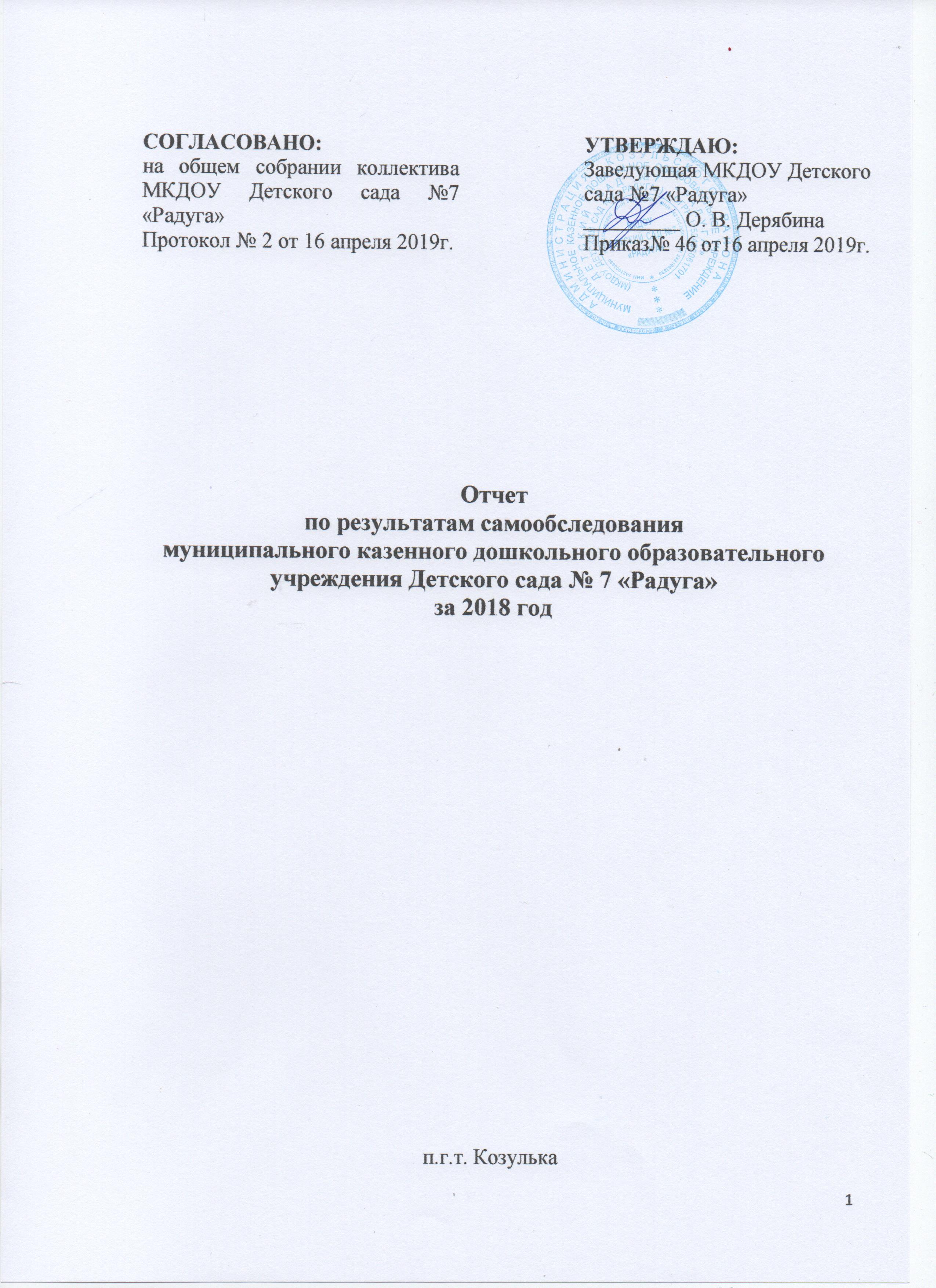 Отчетпо результатам самообследованиямуниципального казенного дошкольного образовательного учреждения Детского сада № 7 «Радуга»за 2018 годп.г.т. КозулькаСодержаниеВведение.С целью определения качества и эффективности образовательной деятельности МКДОУ Детского сада № 7 «Радуга» (далее МКДОУ) в 2018 году, на основании приказа Министерства образования и науки Российской Федерации от 14.06.13г № 462 «Об утверждении Порядка проведения самообследования образовательной организации», в соответствии с приказом Министерства образования и науки Российской Федерации от 10.12.13 г №1324 «Об утверждении образовательной деятельности организации, подлежащей  самообследованию», а также для определения дальнейших перспектив развития МКДОУ проведена процедура самообследования.1.Аналитическая часть.1.1.Общие сведения о дошкольном образовательном учреждении:Наименование учреждения: Муниципальное казенное дошкольное образовательное учреждение Детский сад № 7 «Радуга» Год основания: 2015 год.Юридический и фактический адрес: 662050, Красноярский край, Козульский район, п. Козулька, ул. Солнечная, д. 8 АКонтактный телефон: 8(391-54)2-36-36Электронный адрес: DOV2468@mail.ru Учредитель: Администрация Козульского районаФамилия, имя, отчество заведующего: Дерябина Ольга Владимировна.Образование высшее.  Педагогический стаж 29 лет. Стаж руководителя ДОУ – 14 лет.Режим работы ДОУ: пятидневная рабочая неделя по 10, 5 часов в день, с 7.30 до 18.00 ч. Выходные дни: суббота, воскресенье, государственные праздники.Дошкольное учреждение расположено в одноэтажном кирпичном здании, в котором функционирует 3 группы, одна из которых разновозрастная.   1.2.Правоустанавливающие документы ДОУ.Лицензия на право ведения образовательной деятельности регистрационный № 9561-л от 27.03.2018г.Свидетельство о постановке на учет российской организации в налоговом органе по месту ее нахождения Серия 24 № 006306536Свидетельство о внесении записи в Единый государственный реестр юридических лиц от 10.12.2015г. Серия 24 № 006306535Устав МКДОУ Детского сада № 7 «Радуга» утвержден 15 июня 2018г.Постановлением администрации Козульского района.В ДОУ разработаны и действуют нормативно-правовые акты:Коллективный договор ДОУ;Положение о совете учреждения; Положение о педагогическом совете ;Положение о родительском собрании;Положение об общем собрании;Положение о комиссии по урегулированию споров между участниками образовательных отношений;Положение о контрактном управляющем;Положение об оплате труда;Положение о комиссии по трудовым спорам;Положение об организации питания;Положение о правах и законных интересах обучающихся, законных представителей несовершеннолетних обучающихся, педагогов;Положение о нормах профессиональной этики педагогических работников;Положение о работе с персональными данными работников;Положение о работе с персональными данными воспитанников;Положение о комиссии по охране труда;Правила внутреннего трудового распорядка в ДОУ;Договор с родителями.1.3.Система управления учреждением. Управление ДОУ строится на принципах единоначалия и самоуправления. Такой подход предполагает активное взаимодействие администрации  и всех участников образовательного процесса, что способствует повышению самосознания и ответственности каждого работника.Непосредственное управление ДОУ осуществляется заведующей, которая обеспечивает руководство и контроль за деятельностью дошкольного учреждения. Указания и распоряжения заведующей обязательны для выполнения всеми работниками учреждения.Формами самоуправления ДОУ являются:1. Общее собрание трудового коллектива; 2. Совет учреждения;  3. Педагогический совет;4. Общее родительское собрание (Родительский совет)Разграничение полномочий между педагогическим советом, общим собранием трудового коллектива, советом учреждения, родительским советом и руководителем закрепляется Уставом и локальными нормативными актами детского сада. Все эти функциональные подразделения в структуре детского сада специализированы на выполнение определенных видов управленческих действий и могут принимать решения относительно круга специальных вопросов. Благодаря отработанному механизму взаимодействия совета учреждения и руководителя ДОУ, осуществляется подготовка детского сада к новому учебному году (ремонт групповых помещений), благоустройство и озеленение территории детского сада; оказывается, помощь в приобретении игрового и дидактического материала, дополнительного материала для образовательной деятельности. Модель управления МКДОУ Детский сад № 7 «Радуга» представлена в Приложении 1.1.4.Характеристика педагогического коллектива.Образовательный уровень педагогического состава.Инструктор по физической культуре является внутренним совместителем.Квалификационный уровень педагогического составаСтаж работы и возраст педагогического составаВ течение учебного года проводится работа по подготовке к аттестации педагогических работников ДОУ. Проведены консультации по ознакомлению с порядком аттестации, с региональными требованиями, предъявляемыми к педагогическим работникам на первую и высшую квалификационную категорию. Разработан график аттестации на 2019 – 2021 г.г.Вывод: образовательный уровень, квалификация сотрудников позволяют реализовать основную образовательную программу дошкольного образования в соответствии с требованиями федерального государственного образовательного стандарта дошкольного образования. 1.5.Методическая работа с педагогами.В ДОУ проводятся педагогические советы, которые включают теоретический материал (доклады, сообщения), аналитический материал (анализ состояния работы по направлениям, итоги мониторинга), тренинги для педагогов (выработка методических рекомендаций). 27 марта 2018 года получена лицензия на ведение образовательной деятельности планируется работа:1.Создание условий для реализации образовательной программы2.Профессиональная компетентность педагога. Цель: повышение профессиональной компетентности педагогов через создание портфолио.3. Результаты работы педагогического коллектива за 2017-2018 учебный год. На итоговом собрании коллектива была проанализирована работа за 2017-2018 учебный год, заслушан публичный доклад заведующей ДОУ, утвержден план летнего оздоровительного периода.- «Готовность ДОУ к 2018-2019 учебном году», на котором были утверждены годовой план работы на 2018-2019 учебный год, календарно-тематическое планирование, планы работы с социальными структурами, сотрудничающими с ДОУ. -«Инновационный подход к созданию предметно-пространственной развивающей среды в группе в соответствии ФГОС».Цель: проанализировать состояние развивающей среды ДОУ на соответствие её требованиям ФГОС ДО и достаточности для реализации Основной образовательной программы дошкольного образования, приблизить имеющуюся предметно-пространственную развивающую среду к требованиям ФГОС.В течение учебного года велась работа по подготовке к лицензированию ДОУ. Проведены консультации и методические часы по ознакомлению с порядком аттестации, региональными требованиями к педагогам. Проведена работа по обзору, ознакомлению и изучению современных педагогических технологий, проектной деятельности.1.6.Общие сведения об образовательной деятельности.Образовательная деятельность в ДОУ осуществляется с 27 марта 2018г. в соответствии с основной образовательной программой дошкольного образования, разработанной на основе примерной основной образовательной программой дошкольного образования «От рождения до школы» под редакцией Н.Е. Вераксы, Т.С. Комаровой, М.А. Васильевой, с учетом части, формируемой участниками образовательных отношений.Программа реализуется на государственном языке Российской Федерации, на русском. Форма обучения очная. Срок освоения образовательной программы – 6 лет. Цель Программы: создание благоприятных условий для полноценного проживания ребенком дошкольного детства, формирование основ базовой культуры личности, всестороннее развитие психических и физических качеств в соответствии с возрастными и индивидуальными особенностями, подготовка к жизни в современном обществе, к обучению в школе, обеспечение безопасности жизнедеятельности дошкольника, патриотическое воспитание дошкольников. Программа обеспечивает развитие детей по пяти образовательным областям: социально-коммуникативное развитие, познавательное развитие; речевое развитие, художественно-эстетическое развитие, физическое развитие.Образовательная программа дошкольного образования охватывает 100% воспитанников ДОУ и реализуется в течение всего времени пребывания ребенка в учреждении. Решение программных образовательных задач предусмотрено не только в рамках организационной образовательной деятельности, но и при проведении режимных моментов в соответствии со спецификой дошкольного образования. На самостоятельную деятельность детей (игры, подготовка к образовательной деятельности, личная гигиена) в режиме дня отводится не менее 3-4 часов. Самостоятельная деятельность детей организуется в соответствии с режимами дня каждой возрастной группы и календарно-тематическим планированием воспитателей.Освоение образовательной программы дошкольного образования не сопровождается проведением промежуточных и итоговой аттестации обучающихся.В детском саду создаются условия для личностного развития детей, их социализации, развития инициативы и творческих способностей. На особом контроле администрации находится вопрос по созданию развивающей предметно-пространственной среды. Разработан и выполняется режим воспитания и обучения детей.Для реализации образовательной программы созданы материально-технические, информационные, кадровые условия.  В 2018 году дополнительные услуги не предоставлялись. Плата за обучение по основной образовательной программе дошкольного образования не взимается, финансовое обеспечение осуществляется путем предоставления субсидии. Образовательный процесс в ДОУ построен с учетом возрастных и индивидуальных особенностей воспитанников по основным направлениям развития детей – физическому, социально-коммуникативному, познавательному, речевому и художественно-эстетическому.Образовательный процесс реализуется в форме игры, познавательной и исследовательской деятельности, в форме творческой активности, обеспечивающей художественно-эстетическое развитие ребенка.В соответствии с индивидуальными особенностями и образовательными потребностями ребенка проводится обучение согласно индивидуального сопровождения детей, по разным причинам не усваивающих образовательную Программу.Содержание образовательного процесса реализуется на основе календарно-тематического планирования.    В работе ДОУ используются следующие педагогические технологии:  - игровые технологии, - проектная деятельность, - коллективное обучение, - здоровьесберегающие технологии.Взаимодействие с социумом.Важным в организационной структуре ДОУ является практическое взаимодействие с социумом.Вывод: организация образовательной деятельности осуществляется в соответствии с санитарными нормами и правилами, с учетом возраста детей и обеспечивает всестороннее развитие воспитанников через создание благоприятных условий для полноценного проживания дошкольного детства. Взаимодействие учреждения с социумом оказывает положительное влияние на образование и воспитание дошкольников, позволяет решать задачи социализации.1.7.Обеспечение безопасности воспитанников в ДОУ.Охрана жизни и здоровья детей. Администрация ДОУ осуществляет постоянный контроль за соблюдением правил безопасности и охраны жизни и здоровья детей в ДОУ. В результате контроля в групповых комнатах выявлено:шкафы, полки, стеллажи закреплены;отсутствуют ядовитые и колючие растения, комнатные растения безопасно расположены;отсутствует мебель с острыми углами;соблюдаются меры противопожарной безопасности;безопасное хранение режущих и колючих предметов;соблюдение питьевого режима;мебель подобрана по росту, промаркирована;постельные принадлежности, полотенца используются согласно СанПиН2.4.1.3049-13;выдерживается температурный режим;отопительные приборы закрыты металлическими конструкциями (экранами для радиаторов);соблюдаются правила доставки пищи в группы;в каждой группе, пищеблоке, прачечной имеются огнетушители.Комиссия (назначенная приказом) производит 1 раз в месяц осмотр здания и сооружений ДОУ. Осуществляется систематический контроль.Большое внимание в ДОУ уделяются современным здоровьесберегающим технологиям (динамические паузы, подвижные и спортивные игры, релаксация, гимнастика пальчиковая, гимнастика для глаз, гимнастика после сна, гимнастика дыхательная). Учебные эвакуации.Проведённый анализ работы по охране жизни и укреплению здоровья воспитанников показал выполнение задач данного раздела по различным направлениям: физкультурно-оздоровительная работа, обеспечение условий для сохранения жизни и здоровья детей.Ежеквартально, согласно графику, в ДОУ проводятся учебные эвакуации. Данные мероприятия были продуманны и спланированы таким образом, чтобы отрабатывались разные маршруты эвакуации детей и сотрудников. Анализировались не только ситуации возможного возгорания и задымления, но и отрабатывались эвакуации при возникновении террористической угрозы: обнаружения неизвестных предметов, получение угрозы террористического характера по телефону, захват заложников.Для каждой учебной тренировки разрабатывался план, с работниками ДОУ систематически проводился инструктаж по антитеррористической и пожарной безопасности. После проведения учебной тренировки анализировался ход практического занятия: время эвакуации, правильность действий каждого члена коллектива. По итогам проведения учебных эвакуаций за 2018 год выявлено следующее:- учебные эвакуации детей проводились систематически согласно плану с выполнением временных нормативов;- с работниками ДОУ проводились инструктажи, практические занятия по антитеррористической и пожарной безопасности;- работники при отработке практических навыков эвакуации действовали слаженно, соответственно ситуации;- темы учебных эвакуаций разнообразны и предполагают различные пути эвакуации детей и сотрудников.   Безопасность дорожного движения.          В группах детского сада, коридоре оборудованы уголки по дорожному движению, в которых в течение года проводились занятия по ОБЖ. В ДОУ проводился конкурс поделок по безопасности дорожного движения, была организована выставка совместных работ воспитанников и их родителей: « Эти правила дорожного движения нужны, эти правила важны». Разработана и реализуется программа «Добрая дорога детства». В ДОУ систематически проводится «Неделя безопасности дорожного движения», совместные мероприятия с сотрудниками ОГИБДД, в рамках совместного плана работы. Имеется паспорт дорожной безопасности.Антитеррористическая безопасность. Проведены все запланированные учебные эвакуации, проводится обход территории ДОУ с внесением записи в соответствующий журнал, все сотрудники прошли своевременные инструктажи. Пожарная безопасность. В ДОУ оформлены информационные уголки по пожарной безопасности для сотрудников и детей, проведены учебные тренировки-эвакуации согласно годовому плану-графику. Разработана и реализуется программа «Пожарная безопасность». Сотрудники обучены пожарно-техническому минимуму (заведующий, завхоз). Охрана труда. Проведено своевременное инструктирование и обучение сотрудников ДОУ, проводится специальная оценка условий труда, оборудованы и оформлены информационные уголки по охране труда на рабочих местах.       С целью выполнения Инструкций по охране труда сотрудников проводились следующие мероприятия: выдавалась спецодежда, моющие средства, регулярно проводились осмотры состояния рабочих мест, приборов и оборудования, своевременно проводится инструктаж персонала, разработаны инструкции по охране жизни и здоровья, технике безопасности труда, правила пожарной безопасности, внутреннего трудового распорядка, санитарные правила. Вывод: сотрудниками учреждения проводится систематическая работа по обеспечению охраны жизни и здоровья детей. Организована просветительская и профилактическая работа по дорожному травматизму, пожарной безопасности, и антитеррористической защищенности. С сотрудниками своевременно проводятся инструктажи и информационная работа.1.8.Анализ качества питания     Пищеблок на 100% укомплектован кадрами. Помещение пищеблока размещается в здании детского сада. Санитарное состояние пищеблока соответствует требованиям СанПиН 2.4.1.3049-13.Доставка пищевых продуктов осуществляется специальным автотранспортом поставщиков. Разработано десятидневное меню, с учетом рекомендуемых среднесуточных норм питания.  При составлении меню используется разработанная картотека блюд, что обеспечивает сбалансированность питания по белкам, жирам, углеводам.Продукты, включенные в питание разнообразны:·     9 видов круп;·     из овощей: капуста, лук, морковь, свекла, картофель, зеленый горошек;·     мясная продукция: куриное филе, филе говядины;·     фрукты: лимоны, яблоки, апельсины;·     рыба морская: минтай, горбуша;·     молочная продукция: творог, сметана, молоко, снежок;·     разные виды напитков: компоты ассорти (изюм, курага, чернослив, сухофрукты), соки;·     хлеб;·     2 раза в неделю свежая выпечка.Компоты ежедневно витаминизируются витамином C;Готовая пища выдается только после снятия пробы медработником и соответствующей записи в Журнале бракеража готовых блюд. Организация питания постоянно находится под контролем администрации. Ежедневно проводится бракераж готовой и сырой продукции. Пищеблок оборудован в соответствии санитарным правилам и нормам. Ежедневно на пищеблоке проводится контроль за соблюдением сроков реализации продуктов, их хранения, товарного соседства, в том числе за температурным режимом холодильников. Контроль осуществляет бракеражная комиссия, заведующий и медицинская сестра. Особое внимание уделяется ведению бракеражей: сырой и готовой  продукции с целью контроля за сроками реализации продукта, варёной (готовой) продукции с целью контроля за качеством приготовления пищи.Ежедневно берутся пробы всех приготовленных блюд для проверки качества. Пробы хранятся в холодильнике в течение 48 часов, согласно СанПиН2.4.1.3049-13. Выводы: организация питания в дошкольном учреждении соответствует предъявленным требованиям СанПиН 2.4.1.3049-13. 1.9.Анализ состояния здоровья воспитанников.Большое внимание руководство и коллектив детского сада уделяли созданию условий для полноценного физического развития воспитанников через использование здоровьесберегающих технологий:- разработка режима дня для каждой возрастной группы с учетом возрастных особенностей дошкольников, баланса умственной и двигательной активности;- разработка расписания непосредственной образовательной деятельности с учетом санитарных норм и правил;- интеграция различных видов деятельности;В группах обновлены и пополнены центры двигательной активности, где расположен спортивный инвентарь и атрибуты для подвижных игр.Разработана система мер интенсивной профилактики здоровья детей в неблагоприятные периоды года, проводился комплекс мероприятий по предупреждению таких заболеваний как ОРВИ, ОРЗ, ангина, грипп – это витаминотерапия. Использовались нетрадиционные методы оздоровления – дыхательная гимнастика в игровой форме, самомассаж.В рамках оздоровительно-профилактической работы с воспитанниками широко использовались закаливающие мероприятия. Использовались такие методы закаливания как:- воздушные и солнечные ванны,-  хождение босиком,- утренняя гимнастика,- гимнастика после сна, - физкультминутки,-  занятия по физической культуре,- профилактика нарушения осанки и плоскостопия,- спортивные игры и упражнения, спортивные досуги.При решении задач физического воспитания детей, воспитатели используют индивидуальный подход к детям, учитывая их особенности (темперамент, состояние здоровья).Согласно плана работы с детьми проводятся игры, развлечения, различные развивающие совместные взросло-детские мероприятия, события.Проводилась работа по профилактике повреждений и травм у дошкольников (консультации по правильной организации и методике проведения НОД, по соблюдению техники безопасности и правил поведения в общественных местах).Особое внимание уделяется приобщению детей к здоровому образу жизни. Педагогами разработаны и реализуется проекты «Матрешкин дом», «Моя семья», «Хлеб всему –голова», «Экологическая тропа» и.т.п.Благодаря системной работы по охране жизни и здоровья участников образовательного процесса, в течение года в ДОУ нет инфекционных заболеваний и случаев травматизма среди воспитанников, повысилась общая работоспособность, стабилизировалось психическое состояние детей, снизилось число часто болеющих детей, сократились заболевания, увеличилось количество детей со средним уровнем физической подготовленности. В результате проведённых профилактических мероприятий в детском саду не было вспышки сезонного гриппа.Разработана система медицинского контроля за физическим воспитанием детей. 100%детей, посещающих занятия по физическому развитию, к концу учебного года показали хорошие навыки и умения в данной области. У всех детей наблюдается положительная динамика в физическом развитии. Адаптация детей к условиям ДОУ в 2018 году прошла с хорошими показателями: у 87% детей она прошла в лёгкой степени, у 13%- в средней. Большое внимание уделялось пропаганде здорового образа жизни и просвещению родителей по вопросам физического развития дошкольников, профилактики детской заболеваемости. Вывод: в течение всего учебного года в ДОУ особое внимание уделялось работе по укреплению здоровья детей, по профилактике здорового образа жизни. 1.10.Система работы с родителями. В соответствии с требованиями федерального государственного образовательного стандарта в 2018 году. В ДОУ проводилась активная работа с родителями.   Родители являются основными социальными заказчиками ДОУ, поэтому взаимодействие педагогов с ними просто невозможно без учета интересов и запросов семьи. Взаимодействие с семьей проводилась на принципах партнерства, сотрудничества. В ДОУ проводятся мероприятия с родителями (законными представителями) в форме бесед, круглого стола, тематических встреч, конкурсов, детско-взрослых гостиных и т.д.В этом году в детском саду проводились:  родительские собрания, спортивные, театрализованные, музыкальные, литературные праздники, дни открытых дверей, оформлены родительские стенды с информацией по укреплению здоровья дошкольников, проводились Недели здоровья, безопасности в рамках которой были проведены различные мероприятия, консультации для родителей по охране здоровья детей, дорожной, пожарной, антитеррористической безопасности.Родители совместно с педагогами участвовали в мероприятиях, проводимых в ДОУ: утренники, досуги, квест-игры, викторины, спортивные праздники, развлечения, театральные постановки, дни открытых дверей, выставки творческих совместного детско-взрослых гостиных; субботники, мастер – классы, фестивали совместного творчества взрослых и детей.Осенью и весной проводились общие родительские собрания. В течение года работал «Телефон доверия». Прошли групповые родительские собрания по темам: «Родители – первые воспитатели», «Роль семьи в воспитании детей», «Готовимся к школе» и т.п.  Регулярно проводились индивидуальные беседы и консультации по вопросам воспитания и обучения детей. Проводилось анкетирование родителей.В группах проводились тематические выставки по разным направлениям, в которых также принимали участие родители. В родительских уголках оформлены папки-передвижки, стенды, коллажи, памятки, буклеты, куда помещались информационные материалы, согласно календарного плана, т.е. педагоги использовали различные формы работы.С родителями вновь поступающих детей проводились беседы, заключались договора, проводилась экскурсия по детскому саду.Вывод: родители являются активными участниками образовательного процесса. 1.11.Административно-хозяйственная работа.            Коллектив ДОУ постоянно занимается благоустройством детского сада и прилегающей территории. В течение года были проведены следующие мероприятия: Посадка зеленых кустарников, оформлены клумбы, огород, сад.Завезён песок.Разработан и реализован проект «Юные экологи», в рамках этого проекта разработан зкологический маршрут, метеоплощадка, птичья столовая, огород, сад, насекомые, грибы и т.д.          Предметно-развивающая среда организована в соответствии с ФГОС, содержательная насыщенная, трансформируемая, полифункциональная, вариативная, доступная и безопасная, с учетом возрастных и индивидуальных особенностей детей каждой возрастной группы. В 2019году планируется:  Продолжать работу по созданию условий в соответствии с ФГОС.      Выводы: материально – техническая база ДОУ в удовлетворительном состоянии. Групповые и остальные помещения ДОУ оснащены всем необходимым. Предметно-развивающая среда соответствует требованиям ФГОС.3.Результаты анализа показателей деятельности ДОУПроведенный анализ деятельности ДОУ за 2018 год показал, что годовой план работы ДОУ реализован в полном объеме, поставленные перед коллективом задачи выполнены. Необходимо отметить, что педагогический коллектив ДОУ проделал большую работу для получения лицензии на право ведения образовательной деятельности.Модель управления МКДОУ Детского сада № 7 «Радуга» Добавить медсеструСОГЛАСОВАНО: на общем собрании коллектива МКДОУ Детского сада №7 «Радуга»Протокол № 2 от 16 апреля 2019г.УТВЕРЖДАЮ:Заведующая МКДОУ Детского сада №7 «Радуга»_________ О. В. ДерябинаПриказ№ 46 от16 апреля 2019г.№ п\пСодержание разделастраницаВведение21.Аналитическая часть1.1.Общие сведения о дошкольном образовательном учреждении31.2.Правоустанавливающие документы31.3.Система управления учреждением41.4.Характеристика педагогического коллектива51.5.Методическая работа с педагогами61.6.Общие сведения об образовательной деятельности71.7.Обеспечение безопасности воспитанников в ДОУ101.8.Анализ качества питания121.9.Анализ состояния здоровья воспитанников131.10.Система работы с родителями151.11.Административно-хозяйственная работа162.Анализ показателей, подлежащих самообследованию, устанавливаемых федеральным органом исполнительной власти173.Результаты анализа показателей деятельности ДОУ20Приложение 1.  Модель управления ДОУ21Возрастная категорияКоличество группСписочный составРазновозрастная группа детей (от 3 до 5 лет)124старшая группа детей (от5 до 6лет)129подготовительная группа детей (от 6 до 7 лет).123ИТОГО376Кол-во работающихОбразование ПедагогическоеОбразование ПедагогическоеОбразование ПедагогическоеОбразование не педагогическоеКол-во работающихВысшееСреднее специальноеВ том числе дошкольноеОбразование не педагогическоеВсего по ДОУиз них:74350воспитатели5325Музыкальный руководитель11Учитель-логопед11Педагог-психологВнутренний совместительПедагогический составАттестованы Аттестованы Аттестованы Аттестованы Аттестованы Педагогический составВсего Высшая категория1 категорияБез категорииСоответствие должностиВсего педагогов7322Учитель логопед11Педагог-психологВоспитатели5311Музыкальный руководитель11Стаж Кол-воВозрастные характеристики педагогического составаКо-воОт 0 до 5 лет020-30 лет0От 5 до 10 лет030-40 лет1От 10 до 15 лет240-50 лет4От 15 до 20 лет450-55 лет1Свыше 20 лет1свыше 55 лет1УчрежденияЦели, задачи взаимодействияФормы работыМБОУ «Козульская СОШ № 1» МБОУ «Козульская СОШ № 2 имени Героя Советского Союза Дмитрия Константиновича Квитовича»МКОУ «Козульская НОШ»Решение задач преемственности ДОУ и ОШ- взаимопосещение;- экскурсии;-совместное проведение праздников;- участие педагогов школы в родительских собраниях.МБОУДОД ДШИОптимизация воспитательно-образовательного процесса- экскурсии;- концерты;- взаимопосещение.МБУК «Козульский Дом ремесел»Приобщение к истории края, поселка- экскурсии;- праздники;- выставки.КГБУЗ «Козульская РБ» детская поликлиникаОбеспечение медицинского контроля над здоровьем воспитанниковПлановое обследование детей специалистами.МУК Детская библиотекаОптимизация воспитательно-образовательного процесса- посещение тематических выставок;- экскурсии в библиотеку;- участие в фестивалях театрализованных представлений;- консультации, работа с литературой разного направления, использование библиотечных фондов.Отделение ГИБДД отдела МВД России по Козульскому районуОптимизация воспитательно-образовательного процесса- беседы;- участие сотрудников в проведении праздников.N п/пПоказателиЕдиница измеренияКалендарный годКалендарный годДинамикаN п/пПоказателиЕдиница измерения2017ДинамикаОбразовательная деятельностьОбразовательная деятельностьОбразовательная деятельностьОбразовательная деятельностьОбразовательная деятельностьОбразовательная деятельность1.1Общая численность воспитанников, осваивающих образовательную программу дошкольного образования, в том числе:человек000%1.1.1В режиме полного дня (10,5 часов)человек000%1.1.2В режиме кратковременного пребывания (3,5 часов)человек000%1.1.3В семейной дошкольной группечеловек000%1.1.4В форме семейного образования с психолого-педагогическим сопровождением на базе дошкольной образовательной организациичеловек000%1.2Общая численность воспитанников в возрасте до 3 летчеловек000%1.3Общая численность воспитанников в возрасте от 3 до 7 летчеловек840100%1.4Численность/удельный вес численности воспитанников в общей численности воспитанников, получающих услуги присмотра и ухода:человек/%84/100%00%1.4.1В режиме полного дня (10,5 часов)человек/%84/100%0%0%1.4.2В режиме продленного дня (12 - 14 часов)человек/%000%1.4.3В режиме круглосуточного пребываниячеловек/%000%1.5Численность/удельный вес численности воспитанников с ограниченными возможностями здоровья в общей численности воспитанников, получающих услуги:человек/%0/0%0%1.5.1По коррекции недостатков в физическом и (или) психическом развитиичеловек/%0/0%0/0%0%1.5.2По освоению образовательной программы дошкольного образованиячеловек/%0%001.5.3По присмотру и уходучеловек/%84/100%001.6Средний показатель пропущенных дней при посещении дошкольной образовательной организации по болезни на одного воспитанникадень20%020%1.7Общая численность педагогических работников, в том числе:человек7/100%100%1.7.1Численность/удельный вес численности педагогических работников, имеющих высшее образованиечеловек/%5/70%70%1.7.2Численность/удельный вес численности педагогических работников, имеющих высшее образование педагогической направленности (профиля)человек/%5/70%70%1.7.3Численность/удельный вес численности педагогических работников, имеющих среднее профессиональное образованиечеловек/%5/50%5%1.7.4Численность/удельный вес численности педагогических работников, имеющих среднее профессиональное образование педагогической направленности (профиля)человек/%2/30%30%1.8Численность/удельный вес численности педагогических работников, которым по результатам аттестации присвоена квалификационная категория, в общей численности педагогических работников, в том числе:человек/%4/60%60%%1.8.1Высшаячеловек/%3/40%40%1.8.2Перваячеловек/%1/10%10%1.9Численность/удельный вес численности педагогических работников в общей численности педагогических работников, педагогический стаж работы которых составляет:человек/%7/100%100%1.9.1До 5 летчеловек/%00%1.9.2Свыше 30 летчеловек/%1/10%10%1.10Численность/удельный вес численности педагогических работников в общей численности педагогических работников в возрасте до 30 летчеловек/%00%1.11Численность/удельный вес численности педагогических работников в общей численности педагогических работников в возрасте от 55 летчеловек/%1/10%10%1.12Численность/удельный вес численности педагогических и административно-хозяйственных работников, прошедших за последние 5 лет повышение квалификации/профессиональную переподготовку по профилю педагогической деятельности или иной осуществляемой в образовательной организации деятельности, в общей численности педагогических и административно-хозяйственных работниковчеловек/%9/100%9/100%1.13Численность/удельный вес численности педагогических и административно-хозяйственных работников, прошедших повышение квалификации по применению в образовательном процессе федеральных государственных образовательных стандартов в общей численности педагогических и административно-хозяйственных работниковчеловек/%9/100%100%1.14Соотношение "педагогический работник/воспитанник" в дошкольной образовательной организациичеловек/человек7/84Наличие в образовательной организации следующих педагогических работников:Наличие в образовательной организации следующих педагогических работников:Наличие в образовательной организации следующих педагогических работников:Наличие в образовательной организации следующих педагогических работников:Наличие в образовательной организации следующих педагогических работников:1.15.1Музыкального руководителяда/нетда1.15.2Инструктора по физической культуреда/нетда1.15.3Учителя-логопедада/нетда1.15.4Логопеданет1.15.5Учителя-дефектологада/нетнет1.15.6Педагога-психологадада2. Инфраструктура2. Инфраструктура2. Инфраструктура2. Инфраструктура2. Инфраструктура2.1Общая площадь помещений, в которых осуществляется образовательная деятельность, в расчете на одного воспитанникакв. м168кв мВсего806,0кв м2.2Площадь помещений для организации дополнительных видов деятельности воспитанниковкв. м0002.3Наличие физкультурного залада/нет да2.4Наличие музыкального залада/нетда2.5Наличие прогулочных площадок, обеспечивающих физическую активность и разнообразную игровую деятельность воспитанников на прогулкеда/нетдада